Powiatowy Konkurs Chemiczny
„Katalizator 2019”
dla uczniów szkoły podstawowejKod ucznia Data: 19.03.2019 r.
Czas pracy: 60 minut 
Etap: drugiInstrukcja dla ucznia:Na stronie tytułowej wpisz w wyznaczonym miejscu swój kod.Sprawdź, czy arkusz zawiera 7 stron.Czytaj uważnie treść poleceń do zadań.Rozwiązania zapisuj długopisem lub piórem. Nie używaj korektora i ołówka.Staraj się nie popełniać błędów przy zaznaczaniu odpowiedzi, ale jeśli się pomylisz, błędne zaznaczenie otocz kółkiem i zaznacz właściwą odpowiedź.Rozwiązania zadań otwartych zapisz czytelnie w wyznaczonych miejscach. Pomyłki przekreślaj.Przygotowując odpowiedzi na pytania, możesz skorzystać z brudnopisu.Zapisy w brudnopisie nie będą sprawdzane i oceniane.W trakcie pracy możesz korzystać z układu okresowego pierwiastków chemicznych, tabeli rozpuszczalności i kalkulatora z podstawowymi funkcjami.Życzymy powodzenia!Podpisy przewodniczącego i członków Komisji Konkursowej:Przewodniczący:……………………………Członek:…………………………………… Członek:…………………………………….Członek: ……………………………………Zadanie 1 (4pkt)                                                                                                                       W postaci  AZE zapisz dane dla atomu, którego liczba masowa jest równa iloczynowi liczby protonów  w atomie  94Be i liczby neutronów w atomie 126 C, a liczba atomowa jest równa ilorazowi liczby nukleonów w atomie 8436 Kr przez liczbę neutronów w atomie 147 N. a) Zapis:......................................................b) Podaj nazwę helowca,  którego atom ma taką samą liczbę elektronów, jak jony:K+, S2-               Nazwa helowca:...........................................................Al3+, F-           	Nazwa helowca:...........................................................                                    Zadanie 2 (3pkt)                                                                                                                                              Po rozpuszczeniu w wodzie pewnych substancji stwierdzono obecność następujących jonów: Mg2+, Al3+, Cl-, NO3-, SO42-.Podaj wzory sumaryczne i nazwy trzech substancji, które mogły być rozpuszczone.Wzór sumaryczny: 				Nazwa:1. ……………..........			………………………………….....................2. ……………………		            …………………………………………………3. …………………..			…………………………………………………Zadanie 3 (3pkt)                                                                                                                                       W wykropkowane miejsca wpisz nazwy substancji lub mieszanin.                                                                                                                                                                    Ciecz srebrzystoszara, o metalicznym połysku, ma dużą gęstość, jej pary są trujące - jest to …………Stop miedzi z cynkiem to ……………………. .Gaz o barwie żółtozielonej i ostrym drażniącym zapachu (trujący), rozpuszcza się w wodzie -jest to.........................................Zadanie 4 (2pkt)Aby porównać aktywność chemiczną metali, przeprowadzono pewne doświadczenie. Wyniki z tego doświadczenia zapisano w postaci dwóch  równań reakcji:I. Mg + ZnSO4 → MgSO4 + Zn                                     II.  ZnCl2 + Pb → nie zachodziNa podstawie przeprowadzonych reakcji można stwierdzić:Najbardziej aktywnym metalem użyty w tym doświadczeniu jest.................................Druga reakcja nie zachodzi ponieważ....................................................................................	                                                                                                                                                   Zadanie 5 (2pkt)                                                                                                                                      Napisz wzór elektronowy (kreskowy) cząsteczki chlorowodoru i określ rodzaj wiązania chemicznego w tej cząsteczce.Wzór kreskowy:.................................................Rodzaj wiązania:.............................................................Zadanie 6 (4pkt)                                                                                                                                     Tlen, najbardziej rozpowszechniony pierwiastek na naszej planecie zadziwia uczonych. Łącząc się w różne związki, wchodzi w skład hydrosfery i litosfery. Natomiast w atmosferze występuje w postaci wolnej. W warunkach normalnych tlen jest gazem bezbarwnym i bezwonnym, tworzącym dwuatomowe  cząsteczki. Pod wpływem promieniowania ultrafioletowego w górnych warstwach atmosfery powstaje ozon – niebieski gaz, którego cząsteczki zbudowane są z trzech atomów tlenu (…). Chemicy z uniwersytetu we Florencji dowiedli, że w warunkach wysokiego ciśnienia tlen wykazuje tendencje do występowania w postaci cztero- , a nie dwuatomowych cząsteczek. Stosując ciśnienie wielokrotnie większe od atmosferycznego, otrzymali oni stały niemetaliczny tlen. Jego jasnoczerwoną barwę można wyjaśnić tylko przy założeniu, że tworzy cząsteczki czteroatomowe.New Scientist, 2213/1999Przeczytaj tekst i zaznacz w tabeli literą P zdania, które uważasz za prawdziwe, a literą F, które uznasz za fałszywe.Zadanie 7 (6pkt)                                                                                                                                                  Napisz i uzgodnij równania reakcji chemicznych oznaczonych na schemacie cyframi 1, 2, 3, 4, 5 i 6.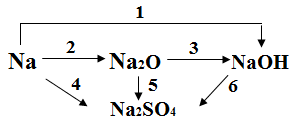 Reakcja 1................................................................................................................................Reakcja 2.........................................................................................................................Reakcja 3..........................................................................................................................Reakcja 4..........................................................................................................................Reakcja 5..........................................................................................................................Reakcja 6.........................................................................................................................Zadanie 8 (3pkt)Do doświadczenia użyto roztworów następujących substancji: Na2S, BaCl2, NH4Cl, K2SO4, NaOH, HCl. W trzech probówkach zmieszano je parami, każdej substancji użyto 1 raz. Zaobserwowano, że:w probówce 1 wydziela się bezbarwny gaz o zapachu zgniłych jajw probówce 2 wytrąca się biały krystaliczny osadw probówce 3 wydziela się bezbarwny gaz o charakterystycznym zapachu.Jakie substancje umieszczono w probówkach 1, 2, 3? Zapisz ich wzory sumaryczne:Probówka 1 ………………………………………. i ……………………………………… Probówka 2 ……………………………………….  i ……………………………………….Probówka 3 ……………………………………….. i …………………………………….....Zadanie 9 (3pkt)Spośród związków chemicznych, których wzory podano w poniższej ramce, wybierz te, które są:A) dobrze rozpuszczalne w wodzie, a ich roztwory wodne mają pH =7,B) po zmieszaniu z wodą tworzą roztwory o pH > 7,C) po zmieszaniu z wodą tworzą roztwory o pH < 7. Wybrane wzory związków chemicznych wpisz do tabelki poniżej.Zadanie 10 (3pkt)                                                                                                                                            W dwóch osobnych naczyniach znajdują się roztwory azotanu(V) ołowiu(II) oraz azotanu (V) glinu. Z podanych związków ( jodek potasu, siarczan(VI) potasu, fosforan(V) potasu) wybierz jeden wspólny odczynnik, którego roztwór wytrąci osady soli w obydwu naczyniach.Wzór sumaryczny wybranego odczynnika:.................................................Napisz równanie reakcji (w formie cząsteczkowej) zachodzącej w naczyniu  z azotanem (V)                      ołowiu(II):………………………………………………………………………………………………..Równanie reakcji (w formie jonowej skróconej) zachodzącej  z azotanem(V) glinu:………………………………………………………………………………………………..Zadanie 11 (4pkt)                                                                                                                                            Oblicz, ile gramów tlenu znajduje się w pomieszczeniu o wymiarach 5m  4m  3m. ( Gęstość tlenu d = 1,43 g/dm3 ). Na ile godzin wystarczy tlenu dla 10 osób przebywających w tym pomieszczeniu,  przy założeniu, że człowiek zużywa ok. 0,21 m3 tego gazu na godzinę?Obliczenia:Odpowiedź:..........................................................................................................................................Zadanie12 (3pkt)                                                                                                                                          32g pewnego dwuwartościowego metalu X wypiera z roztworu kwasu solnego 17,92 dm3 wodoru (gęstość wodoru wynosi 0,0891 g/dm3). Napisz równanie tej reakcji, a następnie oblicz masę atomową tego metalu oraz podaj jego symbol  i nazwę.                                                                                                                                         Równanie reakcji: ..................................................................................................................             Obliczenia: masa atomowa ......................., symbol metalu ................., nazwa metalu ............................     Zadania zamknięte! Wybierz jedną poprawną odpowiedź i zaznacz znakiem XZadanie 13 (1pkt)                                                                                                                           Większość atomów składa się z trzech rodzajów cząstek elementarnych. Dwa rodzaje z nich posiadają masę w przybliżeniu 1u. Cząstki te posiadają ładunek:A) +1 i +1		B) +1 i 0		C) -1 i 0	 	D) +1 i -1Zadanie 14 (1pkt)                                                                                                                              Stosowanie niektórych proszków do prania może powodować eutrofizację zbiorników wodnych. Zjawisko to powodują niedokładnie oczyszczone ścieki zawierające:A) CaCO3	B)  SiO2		C) Na2CO3		D) Na3PO4Zadanie 15 (1pkt)                                                                                                                                          Jakie substancje są niezbędne do przeprowadzenia przemian podanych na schemacie:A) kwas siarkowy(IV), wodorotlenek potasu, kwas chlorowodorowy		B) kwas siarkowy(VI), wodorotlenek miedzi, chlor	C) kwas siarkowy(VI), wodorotlenek sodu, kwas chlorowodorowy		D) kwas siarkowy(IV), wodorotlenek sodu, chlor Zadanie 16 (1pkt)                                                                                                                                             W tlenku dwuwartościowego pierwiastka procentowa zawartość  tlenu wynosi 40%. Tlenkiem tym jest:                                                                                                                                                                       A) CaO			B) NO	    	C) ZnO                        	D) MgO                                                 Zadanie 17 (1pkt)                                                                                                                            Poprawny zapis równania reakcji dysocjacji jonowej azotanu(V) glinu to:A) Al(NO3)3→ Al3– + 3NO3+			C) Al(NO3)3→ Al3+ + 3NO3–B) Al(NO2)3→ Al3+ + 3NO2–			D) AlNO3→ Al3+ + 3NO3–Zadanie 18 (1pkt)                                                                                                                                         Rozpuszczalność pewnej soli rośnie wraz ze wzrostem temperatury. Zatem, aby z nasyconego             roztworu tej soli w temperaturze 40°C otrzymać roztwór nienasycony należy:A) ogrzać roztwór                                C) dodać nieco soliB) oziębić roztwór                                D) odparować część wody Zadanie 19 (1pkt)                                                                                                                                                                                                                                                                                  Wodoru nie można otrzymać w wyniku reakcji tlenku wapnia z wodą, ani w wyniku reakcji magnezu z parą wodną. Oceń poprawność obu części tego zdania.                                                                        A) Obie części są fałszywe.                                                                                                                      B) Obie części są poprawne.                                                                                                                                    C) Pierwsza część jest poprawna, a druga fałszywa.                                                                                  D) Pierwsza część jest fałszywa, a druga poprawna.Zadanie 20 (1pkt)                                                                                                                                                                                                                                                                                  Zjawisko polegające na zmianie par jodu w krystaliczne ciało stałe nosi nazwę:A) sublimacja                   C) krzepnięcieB) resublimacja                D) skraplanieZadanie 21 (1pkt)                                                                                                                                                                                                                                                                                  W którym z wypisanych niżej związków wiązanie kowalencyjne jest w najmniejszym stopniu                 spolaryzowane?A) H2O                       C) NH3B) HCl                        D) H2SZadanie 22 (1pkt)                                                                                                                                          Pierwiastki należące do 1 grupy układu okresowego nie posiadają:A) podobnych właściwości chemicznychB) tej samej liczby elektronów walencyjnychC) takiej samej liczby powłok elektronowychD) takiej samej wartościowości względem tlenu                                                                                                                                                                                                                                                                               BrudnopisNumer zadania1 – 1213 - 221 - 22Liczba punktów możliwych do uzyskania0 – 400 - 100 - 50Liczba punktów uzyskana przez uczestnika konkursuZadaniaPrawdaczy FałszTlen w hydrosferze występuje jako SiO2.Cząsteczki O3 powstają w górnych warstwach atmosfery pod wpływem promieniowania ultrafioletowego.Tlen pod wpływem wysokiego ciśnienia wykazuje zdolności do występowania w postaci O2.Jasnoczerwona barwa stałego niemetalicznego tlenu otrzymanego pod wpływem ciśnienia wielokrotnie większego od atmosferycznego oznacza, że tlen tworzy cząsteczki 4 O.CO2, SiO2, K2O, NH3 (gaz), H2S(gaz) , Fe(OH)2, NaCl.Związki chemiczneZwiązki chemiczneZwiązki chemiczneADobrze rozpuszczalne w wodzie,tworzą roztwory o pH = 7BTworzą roztworyo pH >7CTworzą roztworyo pH <7